Об утверждении муниципальной программымер по противодействию незаконному обороту наркотических средств и  профилактике наркомании в муниципальном районе Пестравский Самарской области на 2014 - 2016 годыВ соответствии с Федеральным Законом от 08.01.1998 №3-ФЗ "О наркотических средствах и психотропных веществах", Указом Президента Российской Федерации от 18.10.2007 N 1374 "О дополнительных мерах по противодействию незаконному обороту наркотических средств, психотропных веществ и их прекурсоров", Законом Самарской области от 12.12.2011 №144-ГД "О профилактике наркомании и токсикомании в Самарской области", в целях реализации мер по противодействию незаконному обороту наркотических средств и профилактике наркомании населения на территории муниципального района Пестравский руководствуясь статьями 44, 45 Устава муниципального района Пестравский, администрация муниципального района Пестравский, ПОСТАНОВЛЯЕТ: Утвердить прилагаемую муниципальную программу мер по противодействию незаконному обороту наркотических средств и профилактике наркомании в муниципальном районе Пестравский Самарской области на 2014 - 2016 годы.Опубликовать данное постановление в районной газете "Степь" и разместить на официальном Интернет-сайте муниципального района Пестравский. Контроль за исполнением настоящего постановления возложить на заместителя Главы муниципального района Пестравский по взаимодействию с органами государственной власти и органами местного самоуправления в обеспечении общественной безопасности (В.А.Семдянов).Глава муниципального района Пестравский                                                                                      А.П.ЛюбаевВ.А.Семдянов 2-14-70 МУНИЦИПАЛЬНАЯ ПРОГРАММА МЕР
ПО ПРОТИВОДЕЙСТВИЮ НЕЗАКОННОМУ ОБОРОТУ НАРКОТИЧЕСКИХ СРЕДСТВ И
 ПРОФИЛАКТИКЕ НАРКОМАНИИ В МУНИЦИПАЛЬНОМ РАЙОНЕ ПЕСТРАВСКИЙ САМАРСКОЙ ОБЛАСТИ
НА 2014 - 2016 ГОДЫ 
ПАСПОРТ ПРОГРАММЫ      Наименование программы муниципальная программа мер по противодействию незаконному обороту наркотических средств и профилактике наркомании в муниципальном  районе Пестравский Самарской области на 2014 - 2016 годы. 
      Заказчик: Администрация муниципального района Пестравский Самарской областиГоловные исполнители программы:- МКУ Комитет по вопросам семьи, материнства и детства  администрации муниципального района Пестравский Самарской области (далее по тексту Комитет); - МКУ "Управление культуры молодежной политики, физической культуры и спорта администрации муниципального района Пестравский Самарской области" (далее по тексту МКУ УКМПФКС)Основные разработчики и исполнители программы: - ГБУ СО "ЦРБ Пестравского района" (далее по тексту ГБУ ЦРБ) (по согласованию); 
- Комиссия по делам несовершеннолетних и защите их прав администрации муниципального района Пестравский Самарской области (далее по тексту КДН); 
- МБУ  Пестравский Центр социальной помощи семье и детям муниципального района Пестравский Самарской области (далее по тексту  МБУ Пестравский центр «Семья»); 
- МАУ  «Редакция газеты «Степь» муниципального района Пестравский Самарской области (далее по тексту  МАУ газета «Степь»);- МБУ Дом молодежных организаций администрации муниципального района Пестравский (далее по тексту МБУ ДМО)- Пестравский территориальный отдел образования Юго-Западного управления министерства образования и науки Самарской области (далее по тексту отдел образования) (по согласованию)- Главы сельских поселений муниципального района Пестравский Самарской области (далее по тексту Главы поселений) (по согласованию)- Межмуниципальный отдел МВД РФ "Пестравский" (далее по тексту МО МВД РФ Пестравский) (по согласованию)Цели и задачи программыЦели Программы:                - снижение   уровня    незаконного    потребления наркотических средств, психотропных  веществ  и их прекурсоров жителями муниципального района Пестравский;- снижение количества преступлений,  связанных  с незаконным  оборотом  наркотических  средств  и психотропных  веществ.Задачи Программы: - профилактика  распространения наркомании и  связанных  с ней  правонарушений;- совершенствование системы выявления, лечения  и реабилитации лиц, больных наркоманией;- организация взаимодействия субъектов профилактики наркомании муниципального района Пестравский,  в том числе правоохранительных органов;- формирование общественного мнения, направленного на резкое негативное отношение  к незаконному обороту и потреблению наркотиков;- подготовка и повышение  квалификации специалистов субъектов профилактики  и  лечения наркоманииВажнейшие целевые показатели и индикаторы программы:- Минимизация наркомании на территории муниципального района Пестравский.  Сроки реализации программы: - начало - январь 2014 года; 
- окончание - декабрь 2016 года. Перечень основных мероприятий:- Проведение комплекса мероприятий, направленных на профилактику наркомании, в том числе путем формирования здорового образа жизни у населения. Объемы и источники финансирования:- Общий объем финансирования муниципальной программы составляет – 186 000 рублей – из районного бюджета, в том числе:   - в 2014 году – 62 000 рублей.   - в 2015 году – 62 000 рублей.   - в 2016 году – 62 000 рублей.         Ожидаемые конечные результаты реализации программы и показатели социально-экономической эффективности:   - Снижение количества лиц, употребляющих наркотики, в пределах 10-15 процентов за счет активных мер профилактического характера среди населения, увеличения представленных услуг по диагностированию, лечению и реабилитации представителей групп риска. - Снижение заболеваемости наркоманией, СПИДом, другими сопутствующими наркомании болезнями.- Организация эффективной системы профилактики злоупотребления наркотиками среди всех слоев населения.- улучшение условий лечения, реабилитации и социальной адаптации лиц, попавших в наркотическую зависимость за счет укрепления лечебной базы.- Развитие деятельности общественных организаций, направленных на противодействие злоупотреблению наркотиками.- Повышение антинаркотической ориентации общества (проведение пропагандисткой работы в СМИ).       
        Информационное обеспечение: редакция газеты "Степь", сайт муниципального района Пестравский Самарской области, сайты общеобразовательных учреждений (по согласованию). 
         Система организации контроля за реализацией программы. 
- контроль   за   выполнением  Программы осуществляют Комитет, МКУ УКМПФКС- контроль   за   целевым   использованием   бюджетных средств  осуществляет Финансовое управление муниципального района Пестравский Самарской области.Финансовое обеспечение.       Финансовое обеспечение исполнения мероприятий Программы будет осуществляться за счет текущего финансирования из средств районного бюджета, а также возможно использование  средств спонсорской помощи. Раздел I. Характеристика проблемы, на решение которой направлена Программа.     Проблема наркомании – одно из наиболее серьезных девиантных явлений, с которыми человечество вступило в XXI век.                                                                  Распространение наркомании и алкоголизма стало болезненным явлением современного общества, по актуальности опережая       такие острые проблемы, как бедность, преступность, коррупция.
       В настоящее время в Пестравском районе существует система противодействия незаконному потреблению наркотических и психотропных веществ, которую необходимо поддерживать и развивать для повышения эффективности межведомственного  взаимодействия всех заинтересованных структур в сфере профилактики наркомании. Проблема злоупотребления наркотическими веществами до сих пор остается актуальной, поэтому для сокращения незаконного спроса на наркотические и психотропные вещества и сокращения незаконного предложения, наркотических и психотропных веществ необходима специально разработанная система мер, которая и представлена в настоящей Программе.
Согласно данным наркологической службы МБУ ЦРБ на учете состоит 338 человек, употребляющих психоактивные вещества. Проведено амбулаторное лечение 137 пациентов, пролечено стационарно - 69 человек.  Снято по выздоровлению 43 человека и 64 человека находятся в стадии медикаментозной ремиссии.  Снятия с учета по причине смертельного исхода 4 случая.     Преступлений, связанных с незаконным оборотом наркотиков, совершено:   - за 2010 год - 1 преступления (сбыт - 0; хранение - 1), в т.ч. среди несовершеннолетних - 0   - за 2011 год – 2 преступления (сбыт - 1; хранение - 1), в т.ч. среди несовершеннолетних- 0  - за 2012 год - 4 преступление (сбыт - 1; хранение - 3) в т.ч. среди несовершеннолетних - 0   - за 2013 год - 0 преступления (сбыт - 0; хранение - 0) в т.ч. среди несовершеннолетних - 0        В 2013 году проведено 8 мероприятий по выявлению и уничтожению дикорастущих и незаконно культивируемых наркосодержащих растений. В результате проведения данного мероприятия уничтожено 1170 кв. м дикорастущих растений, составлено 2 протокола за употребление наркотических средств без назначения врача, места культивирования не выявлены.      Работа культурно - досуговых учреждений муниципального района Пестравский направлена, прежде всего, на развитие творческих способностей, повышение уровня  культурного досуга населения, сохранение национальных традиций.       Одним из направлений деятельности культурно - досуговых учреждений является  работа по профилактике наркомании и антиобщественных действий в молодежной среде. Диапазон мероприятий достаточно разнообразен. Это и цикл показов фильмов по профилактике преступлений, наркомании и  пьянства среди несовершеннолетних, вечера вопросов и ответов «Прекрасное слово - жизнь», тематические дискотеки «Наркостоп», диспуты из цикла «Вопросы Дедушки Правоведушки» и «Преступниками не рождаются», конкурсы плакатов «За наше завтра», тематические вечера «Оборванная песня» и «Ты сам хозяин своей жизни».       За 2013 год всеми заинтересованными службами проведены следующие мероприятия:    - лекция в ПУ -72 «Профилактика наркомании и табакокурения» (январь 2013 г, число слушателей - 72 человека);    - совещание комиссии по делам несовершеннолетних и защите их прав с участием всех служб системы профилактики по предотвращению фактов отравления несовершеннолетних ядовитыми веществами растительного происхождения (сентябрь 2013 года);      - семинар и «круглый стол» с педагогами образовательных учреждений по профилактике наркомании и пропаганде здорового образа жизни в детско-подростковой среде (октябрь 2013года);      - еженедельно, по утвержденному графику с октября 2013 года во всех учебных заведениях района проведены «Дни профилактики» с просмотром фильмов и организацией дискуссии по здоровому образу жизни;      - в целях диагностики  и оценки эффективности специализированных программ  ежегодно проводятся анкетирование школьников по разным возрастным категориям;      - профилактическая работа, направленная на сохранение здорового образа жизни проводится в образовательных учреждениях по программам: «Все цвета, кроме черного», «Правильный выбор»;     - конкурс рисунков на тему: «Мода на курение прошла» (октябрь 2013 года);      - для учащихся школ «Праздник Здоровья», урок вопросов и ответов: «В плену иллюзий» (октябрь 2013 года);      - районный турнир по настольному теннису «Спорт против наркотиков!»,       - День физкультурника под девизом «За здоровый образ жизни!» (август 2013 года)      - на базе структурного по подразделение государственного бюджетного общеобразовательного учреждения Самарской области средней общеобразовательной школы с. Майское муниципального района Пестравский Самарской области Дом детского творчества семинар-учеба в рамках областной программы по профилактике негативных явлений для подростков «Свежий ветер» (октябрь 2013 года);  - в МБУ Пестравский центр «Семья» проводятся тренинги, беседы с детьми, групповые и индивидуальные консультации для родителей, групповые занятия по программам «школа родительской эффективности  с элементами лекции; (по отдельному плану) - организованы выступления специалистов центра «Семья» и кабинета профилактики наркомании среди детей и подростков Регионального социопсихологического Центра на школьных родительских собраниях и классных часах с информацией об эффективных способах работы с детьми по профилактике негативных явлений; (по отдельному плану); - традиционно в начале декабря с учащимися 7-11 классов проводится декадник, приуроченный ко дню борьбы со СПИДом; - ко Всемирному дню без табачного дыма в школах проведены тематические мероприятия (выступления, сценки, чтение стихов и др.); - комиссией по делам несовершеннолетних и защите их прав совместно с заинтересованными службами проводились профилактические рейды в места досуга молодежи (были разработаны графики рейдов на каждый месяц, а также для участия в них привлекалась общественность);- в рамках пропаганды здорового образа жизни за отчетный период 2013 года проведено 30  спортивно - массовых мероприятий, участие в них приняли более 1900 молодых людей; Таким образом,  работа по профилактике наркомании и пропаганде здорового образа жизни проводится в районе постоянно, согласно отдельным планам работ заинтересованных структур. В местных СМИ постоянно опубликовывается вся информация о проведенных мероприятиях,  статьи о пропаганде здорового образа жизни.Раздел II.  О программных мероприятиях      Программа включает комплекс мероприятий, обеспечивающих достижение поставленных целей и задач.          Цели Программы:                                                - снижение   уровня    незаконного    потребления наркотических средств, психотропных  веществ  и их прекурсоров жителями муниципального района Пестравский;- снижение количества преступлений,  связанных  с незаконным  оборотом  наркотических  средств  и психотропных  веществ.       Кроме того, реализация Программы предусматривает обеспечение системы мер медицинского и психологического воздействия на лиц, употребляющих  наркотические вещества.
      Программа реализуется в 2014 - 2016 годах. Программа финансируется за счет средств местного бюджета, объем финансирования составляет 186 000 рублей, в том числе	 по 	годам:
2014 год - 62 000 рублей;2015год - 62 000  рублей; 2016год - 62 000  рублей;       Для реализации отдельных мероприятий Программы возможно привлечение внебюджетных средств, как правило, спонсорских.         Раздел III. Оценка социально-экономической эффективности Программы
       Оценка эффективности программы будет ежегодно проводиться по четырем целевым показателям, которые обеспечат мониторинг динамики изменений в сфере противодействия злоупотреблению наркотическими средствами  за оцениваемый период реализации программы на 2014 - 2016 годы:
      1. Доля несовершеннолетних, подростков и молодежи в возрасте от 11 до 26 лет, вовлеченных в профилактические мероприятия, по отношению к общей численности указанной категории лиц (в процентах). К концу 2016 года - доля несовершеннолетних и подростков, вовлеченных в мероприятия профилактической направленности к общему числу указанной категории лиц должна составлять более 70 процентов.
     2. Доля больных наркоманией, с длительностью объективно подтвержденной ремиссии свыше 3 лет, по отношению к общему числу больных наркоманией (в процентах). К концу  2016 года доля больных наркоманией,  с длительностью объективно подтвержденной ремиссией свыше 3 лет к общему числу больных наркоманией, должна составлять 0 процентов.
     3. Доля впервые зарегистрированных потребителей наркотических средств в возрасте до 26 лет, к общему количеству лиц до 26 лет. К концу 2016 года доля впервые зарегистрированных потребителей наркотических средств в возрасте до 26 лет должна составить	 0	 процентов.
     4. Повысить уровень профессиональной подготовки специалистов, занятых в сфере профилактики наркомании. 
         Раздел IV. «Организация управления муниципальной программой и контроль за ходом ее реализации».       Общее руководство и контроль за ходом реализации муниципальной программы мер  по противодействию незаконному обороту наркотических средств, профилактике наркомании, лечению и реабилитации наркозависимой части населения муниципального района Пестравский на 2014 – 2016 г.» осуществляет заказчик программы – администрация муниципального района Пестравский, Самарской области.          МКУ УКМПФКС, Комитет несут ответственность за реализацию и конечные результаты муниципальной программы, рациональное использование выделяемых на ее выполнение финансовых средств, определяют формы и методы управления реализацией муниципальной программы. Отчет о выполнении мероприятий программы представляется в МКУ УКМПФКС и Комитет не позднее 5 числа месяца следующего за месяцем, в котором было проведено мероприятие. Отчеты об использовании бюджетных средств представляются в Финансовое управление муниципального района Пестравский не позднее 5 числа месяца следующего за месяцем, в котором было проведено мероприятие.V.Перечень мероприятий Программы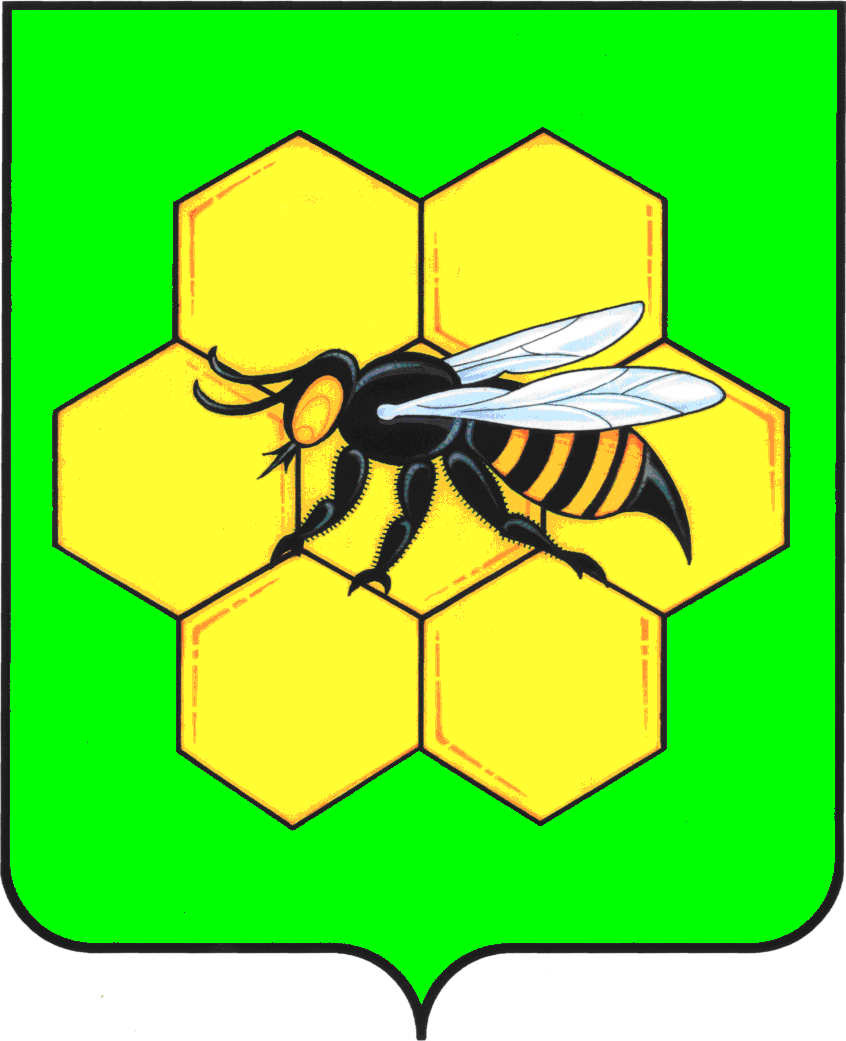 АДМИНИСТРАЦИЯМУНИЦИПАЛЬНОГО РАЙОНА ПЕСТРАВСКИЙСАМАРСКОЙ ОБЛАСТИПОСТАНОВЛЕНИЕот___________06.11.13_________№__1009_________       Финансовое       Финансовое       ФинансовоеобеспечениеобеспечениеНаименование мероприятийСрок исполнения, годыИсполнителиПланируемый объем финансирования (рублей)Планируемый объем финансирования (рублей)Планируемый объем финансирования (рублей)Планируемый объем финансирования (рублей)Планируемый объем финансирования (рублей)Планируемый объем финансирования (рублей)Источникифинанси -рования2014 г.2014 г.2015 г.2016 г.2016 г.2016 г.1.Проведение заседаний комиссии по противодействию злоупотреблению наркотическими средствами и их незаконному оборотуПо отдельному плануПредседатель комиссии по противодействию злоупотреблению наркотическими средствами и их незаконному обороту-------2. Анализ  ситуации по незаконному обороту наркотических средств в районе, причин распространения наркомании, категории граждан, наиболее подверженных наркотической зависимости, социально-психологические факторы, влияющие на распространение наркомании.По итогам полугодиякаждого годаГБУ ЦРБ (по согласованию)-------3.  Проведение проверок обоснованности получения наркопрепаратов и сильнодействующих веществ больными, которым они выписываются по медицинским показаниям. В течение каждого годаГБУ ЦРБ (по согласованию)------4. Принятие мер к постановке на учёт лиц, уклоняющихся от добровольного лечения.По мере выявленияГБУ ЦРБ (по согласованию)------5. Повышение качества и эффективности диспансеризации больных наркоманией (обследование на ВИЧ, HOS-Ag, проведение медицинской реабилитации).В течение каждого годаГБУ ЦРБ (по согласованию)------6. Проведение вакцинации против гепатита В, состоящих на учете и вновь выявленных больных наркоманией.В течение каждого  годаГБУ ЦРБ (по согласованию)------7.Организация в средствах массовой информации (газета «Степь») цикла публикаций,  по профилактике наркомании, о здоровом  образе жизни, по профилактике деструктивных форм поведения.Ежеквартально каждого годаМБУ Пестравский Центр «Семья»,   ГБУ ЦРБ (по согласованию), газета «Степь»------8. Проведения Дней профилактики и уроков по основам здорового образа жизни в общеобразовательных учреждениях района.По графикуМБУ Пестравский Центр «Семья», ГБУ ЦРБ (по согласованию)------9. Продолжение работы по первичной профилактике наркомании среди детей и подростков по  Программам «Альтернатива», «Полезные привычки», «Декада правовых знаний в общеобразовательных учреждениях» .В течение каждого года по графикуМБУ Пестравский Центр «Семья» ------10. Принятие неотложных мер по выявлению лиц незаконно приобретающих, хранящих, перевозящих, изготавливающих, перерабатывающих наркотические средства, психотропные вещества или их аналоги.  В течение каждого годаМО МВД РФ «Пестравский»    (по согласованию)------11. На основании Федерального закона «Об ОРД» №144-ФЗ от 12 августа 1995 года осуществлять комплекс оперативно-розыскных мероприятий по выявлению сбытчиков наркотических веществ.В течение каждого года МО МВД РФ «Пестравский»   (по согласованию)------12. Совместно с КДН, отделом образования провести комплекс мероприятий, направленных на выявление несовершеннолетних употребляющих наркотические вещества в учреждениях образования, а также провести анкетирование «правильный выбор» с последующей постановкой на учет в МБУ ПЦРБ.В течение каждого годаМО МВД РФ «Пестравский»,      (по согласованию) КДН, отдел образования (по согласованию)-------13. Совместно с главами поселений, в рамках межведомственной операции «Мак» осуществлять выявление и уничтожение очагов произрастания наркотикосодержащих растений, а также выявление и документирование незаконных посевов наркотикосодержащих растений. Принять меры по их уничтожению.Май-сентябрь каждого годаМО МВД РФ «Пестравский», (по согласованию) Главы поселений (по согласованию) -------14. На маршрутах патрулирования сотрудниками ДПС провести комплекс оперативно-разыскных мероприятий направленных на выявление водительского состава управляющих автотранспортными средствами в наркотическом опьянении.В течение каждого годаМО МВД РФ «Пестравский»       (по согласованию)-------15. Проверять территорию образовательных учреждений, прилегающие территории на предмет обнаружения использованных шприцов, окурков, упаковочных емкостей из-под спиртосодержащей продукции. Ежеквартально в течение каждого годаМО МВД РФ «Пестравский»   (по согласованию)-------16. УУП МО МВД России «Пестравский», на своих административных участках, проводить встречи с главами поселений, с целью получения информации о лицах употребляющих наркотические вещества, а так же мест для их потребления.Ежемесячно в течение каждого годаМО МВД РФ «Пестравский»   (по согласованию)     -------17. Осуществлять на постоянной основе оперативно-профилактические мероприятия в местах массового досуга молодежи в целях выявления реализации и потребления наркотических средств, психотропных веществ. Организовать учет наркопараженных мест массового досуга молодежи.В течение каждого годаМО МВД РФ «Пестравский»   (по согласованию)-------18. Совместно с представителями Центра «Семья» проводить беседы в учебных учреждениях, о вреде употребления, а также несения за данное деяние административной так и уголовной ответственности.Ежеквартально в течение каждого годаМО МВД РФ         «Пестравский»  (по согласованию), МБУ Пестравский Центр «Семья»-------19. Проведение районного туристического  слета «Молодежь против наркотиков».Июль каждого годаМБУ ДМО, МБУ Пестравский Центр «Семья»,  МКУ УКМПФКС, Комитет500050005000500050005000Районный бюджет 20. Проведение районной военно-спортивной игры «Зарница» Май каждого годаМБУ ДМО------- 21. Проведение районного чемпионата по футболу «В здоровом теле-здоровый дух!»Июнь-август каждого годаМКУ УКМПФКС 300030003000300030003000Районный бюджет22. Проведение Дня физкультурника «За здоровый образ жизни»Август каждого годаМКУ УКМПФКС, МБУ ПестравскийЦентр «Семья», Комитет800080008000800080008000Районный бюджет23. Проведение районного легкоатлетического кросса «В здоровом теле-здоровый дух!» Май каждого годаМКУ УКМПФКС200020002000200020002000Районный бюджет24. Проведение районных соревнований по следующим видам спорта.     -лыжные гонки;     - легкая атлетика;     - волейбол;     - баскетбол;     - футзал;     - шахматы. По отдельному плануМКУ УКМПФКС-------25.  Проведение акции «школа-зона вне курения»Февраль-март каждого годаМБУ Пестравский Центр «Семья», Комитет200020002000200020002000Районный бюджет26.  Проведение акции «Твой выбор»Сентябрь-октябрь  каждого годаМБУ Пестравский Центр «Семья», Комитет400040004000400040004000Районный бюджет27.  Проведение акции «Сигарета на конфету»Апрель каждого годаМБУ Пестравский Центр «Семья», Комтите400040004000400040004000Районный бюджет28. Проведение районных соревнований по хоккеюЯнварь-февраль каждого года МКУ УКМПФКС 500050005000500050005000Районный бюджет29. Подготовка информационного обеспечения деятельности по профилактике наркомании, ВИЧ-инфекции и СПИДа: буклеты, листовки, плакаты, проекционный экран.В течение каждого года   МБУ ЦРБ, МБУ Пестравский Центр «Семья», Комитет700070007000700070007000Районный Бюджет30. Участие в профилактических и  тематических мероприятиях областного  уровня В течение каждого годаЗаинтересованные службы10 00010 00010 00010 00010 00010 000Районный бюджет31. Индивидуальное консультирование по вторичной профилактике наркомании для подростков и взрослых граждан, прошедших лечение от наркомании.В течение каждого года  ГБУ ЦРБ (по согласованию)-------32. Проведение районного спортивного праздника «Лыжня года»Февраль каждого годаМКУ УКМПФКС200020002000200020002000Районный бюджет33. Проведение районного молодежного форума  «Поворот»Декабрь каждого годаМБУ ДМО, МКУ УКМПФКС200020002000200020002000Районный бюджет34.Проведение ледового спортивного праздника (по поселениям) Январь каждого года(по графику)МБУ ДМО, МКУ УКМПФКС300030003000300030003000Районный бюджет35. Проведение тематических программ на дискотеках «Мы - здоровая нация» (по поселениям)По отдельному графикуМБУ ДМО-------36. Интеллектуальная игра «Что? Где? Когда?» в образовательных учреждениях районаНоябрь каждого годаМБУ Пестравский Центр «Семья», Комитет200020002000200020002000Районный бюджет37. Проведение акции «Мы за здоровый образ жизни» Организация мероприятий направленных на пропаганду здорового образа жизни, профилактику вредных привычек (по профилактической программе «Свежий ветер» По отдельному плануМБУ ДМО, МКУ УКМПФКС300030003000300030003000Районный бюджетВсего по программе62 00062 00062 00062 00062 00062 000